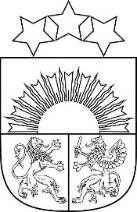 JĒKABPILS NOVADA PAŠVALDĪBAJĒKABPILS NOVADA DOMEReģistrācijas Nr.90000024205Brīvības iela 120, Jēkabpils, Jēkabpils novads, LV – 5201Tālrunis 65236777, fakss 65207304, elektroniskais pasts pasts@jekabpils.lvLĒMUMSJēkabpils novadā23.12.2021. (protokols Nr.15, 108.§) 	Nr.639Par nolikuma apstiprināšanuSaskaņā ar Pasaules Veselības organizācijas (turpmāk – PVO) definīciju primārā veselības aprūpe ir galvenā veselības aprūpes sastāvdaļa, kas balstās uz zinātniski pamatotām un praktiskām metodēm un kas ir pieejama iedzīvotājiem, un kuras izmaksas ir valstij un sabiedrībai pieņemamas. Primārās veselības aprūpe ir valsts veselības aprūpes sistēmas galvenais posms veselības aprūpes nodrošināšanā, tas ir pirmais veselības aprūpes sistēmas līmenis daudzpakāpju sistēmā. Tā ir neatņemama valsts sociālās un ekonomiskās attīstības sastāvdaļa Primārās veselības aprūpes pakalpojumu sniedzēji ir ģimenes ārsti, tai skaitā primārās veselības aprūpes pediatri un primārās veselības aprūpes internisti, ārsta palīgi (feldšeri), māsas, vecmātes, kuras nodarbinātas ģimenes ārsta praksē, kā arī zobārsti, zobārsta asistenti, zobārstniecības māsas un zobu higiēnisti. (avots: Veselības ministrijas mājas lapa: vm.gov.lv). Ģimenes ārsts ir speciālists, kas nodrošina primāro veselības aprūpi - tas ir pirmais saskarsmes posms starp pacientu un veselības aprūpes pakalpojumu sniedzēju, kurā risina iedzīvotāju veselības problēmas, lietojot vienkāršas un izmaksu ziņā efektīvas medicīnas tehnoloģijas. Likuma “Par pašvaldībām” 15.panta pirmās daļas 6.punktā ir noteikts, ka viena no pašvaldības autonomajām funkcijām to starp ir nodrošināt veselības aprūpes pieejamību […].Veselības aprūpes finansēšanas likuma 4.panta pirmās daļas 7.punktā ir noteikts, ka veselības aprūpes finansēšanas avoti ir pašvaldību budžeta finansējums saskaņā ar pašvaldību lēmumiem, kas pieņemti veselības aprūpes pakalpojumu pieejamības nodrošināšanai, kā arī atsevišķu pakalpojumu izmaksu segšanai. Veselības aprūpe ir pasākumu kopums, ko sniedz veselības aprūpes pakalpojumu sniedzēji personas veselības nodrošināšanai, uzturēšanai un atjaunošanai.Ministru kabineta 2018.gada 28. augusta noteikumu Nr.555 “Veselības aprūpes pakalpojumu organizēšanas un samaksas kārtība” 6.2.2.apakšpunktā ir noteikts, ka Nacionālais veselības dienests, veidojot primārās veselības aprūpes pakalpojumu sniedzēju gaidīšanas sarakstu, ievēro šādus nosacījumus: ja ģimenes ārsts pārtrauc līgumattiecības ar dienestu, dienests, neievērojot gaidīšanas saraksta hronoloģisko secību, piedāvā iespēju pārņemt attiecīgo praksi ģimenes ārstam, kurš saņēmis stipendiju no pašvaldības, pamatojoties uz noslēgtu vienošanos par ģimenes ārsta pakalpojumu sniegšanu pašvaldības teritorijā pēc ģimenes ārsta sertifikāta saņemšanas.Ņemot vērā situāciju ģimenes ārstu nozarē, ir nepieciešams rast risinājumu šīs nozares stiprināšanai, jo tas tieši ietekmē pašvaldībā dzīvojošo iedzīvotāju veselības aprūpes pakalpojumu pieejamību.  Ģimenes ārsti ir individuāli praktizējoši ārsti, kuriem ir noslēgts līgums ar Nacionālo veselības dienestu.Jēkabpils pilsētas dome ar 2020.gada 27.augusta lēmumu Nr. 396 “Par nolikuma apstiprināšanu” ir noteikusi kārtību atbalsta sniegšanai ārstniecības speciālistiem, kuri apgūst ģimenes (vispārējās prakses) ārsta pamatspecialitāti. Ņemot vērā, ka Jēkabpils novada pašvaldība ir visu Jēkabpils pilsētas pašvaldības tiesību un saistību pārņēmēja un to, ka citos Jēkabpils novada pašvaldībā iekļautajos novados nav bijusi noteikta kārtība, kā tiek sniegts atbalsts ģimenes ārstiem, tos piesaistot attiecīgajai administratīvajā teritorijā, tad Jēkabpils novada domei ir jānosaka turpmākā rīcība attiecībā par atbalstu ģimenes ārstiem, kuri apliecina gatavību savu praksi atvērt Jēkabpils novada administratīvajā teritorijā.Pamatojoties uz likuma “Par pašvaldībām” 15.panta pirmās daļas 6.punktu, 21.panta pirmās daļas 23. un 27.punktu, 41.panta pirmās daļas 2.punktu, Valsts pārvaldes iekārtas likuma 72.panta pirmās daļas 2.punktu, 73.panta pirmās daļas 2. un 3.punktu, Veselības aprūpes finansēšanas likuma 4.panta pirmās daļas 7.punktu, ņemot Sociālo, izglītības, kultūras, sporta un veselības aizsardzības jautājumu komitejas 02.12.2021. lēmumu (protokols Nr.6, 3.§), Finanšu komitejas 09.12.2021. lēmumu (protokols Nr.7, 25.§),Jēkabpils novada dome nolemj:Apstiprināt nolikumu “Kārtība atbalsta sniegšanai ārstniecības speciālistiem, kuri apgūst ģimenes (vispārējās prakses) ārsta pamatspecialitāti” saskaņā ar pielikumu.Paredzēt Jēkabpils novada pašvaldības 2022.gada budžetā līdzekļus četru ģimenes (vispārējās prakses) ārstu atbalstam.Kontroli par lēmuma izpildi veikt priekšsēdētāja vietniekam veselības un sociālo pakalpojumu jautājumos.Pielikumā: Nolikums “Kārtība atbalsta sniegšanai ārstniecības speciālistiem, kuri apgūst ģimenes (vispārējās prakses) ārsta pamatspecialitāti” uz 5 lp.Sēdes vadītājsDomes priekšsēdētājs	(paraksts)	R.RagainisGluha 65207310APSTIPRINĀTSar Jēkabpils novada domes23.12.2021.lēmumu Nr. 639(protokols Nr. 15, 108.§)Kārtība atbalsta sniegšanai ārstniecības speciālistiem, kuri apgūst ģimenes (vispārējās prakses) ārsta pamatspecialitātiIzdoti saskaņā ar likuma “Par pašvaldībām” 41.panta pirmās daļas 2.punktu,Valsts pārvaldes iekārtas likuma 72.panta pirmās daļas 2.punktu, 73.panta pirmās daļas 2. un 3.punktuI. Vispārīgie jautājumiNolikums nosaka kārtību, kādā Jēkabpils novada pašvaldība sniedz atbalstu tiem ārstniecības speciālistiem, kuri apgūst ģimenes (vispārējās prakses) ārsta specialitāti kā pamatspecialitāti.Atbalsts tiek sniegts stipendijas piešķiršanas veidā. Stipendiju izmaksā ārstniecības speciālistiem nepārsniedzot Jēkabpils novada pašvaldība budžetā paredzēto līdzekļu apmēru.Stipendiju piešķir rezidentam, kurš iegūst ģimenes (vispārējās prakses) ārsta specialitāti saskaņā ar akreditētu profesionālo rezidentūras izglītības programmu medicīnā.II. Stipendijas piešķiršanas kārtībaJēkabpils novada pašvaldības iestāde “Jēkabpils novada Izglītības pārvalde” (turpmāk – Izglītības pārvalde) stipendijas pretendentiem izsludina konkursu, nosakot dokumentu iesniegšanas termiņu.Lēmumu par stipendijas izmaksas piešķiršanu pieņem Izglītības pārvalde. Izglītības pārvalde vērtē tikai tos pretendentu pieteikumus, kuru iesniegtie dokumenti pilnībā atbilst šajā nolikumā noteiktajām prasībām un kas saņemti noteiktajā termiņā. Izglītības pārvaldei ir tiesības nepieciešamības gadījumā uzaicināt pretendentu uz komitejas sēdi.Pēc Izglītības pārvaldes lēmuma pieņemšanas par stipendijas piešķiršanu pretendents slēdz līgumu par stipendijas izmaksu saskaņā ar šī nolikuma pielikumā esošo līguma projektu. Izglītības pārvalde pēc pretendentu pieteikumu saņemšanas pirms lēmuma pieņemšanas apkopo informāciju par saņemtajiem pieteikumiem un iesniedz priekšsēdētāja vietniekam veselības un sociālo pakalpojumu jautājumos.Stipendija tiek piešķirta uz visu rezidentūras laiku.Stipendija netiek piešķirta, ja pretendents saņem stipendiju, kas piešķirta saskaņā ar citu Jēkabpils novada domes noteikto kārtību.Stipendijas apmērs ir 450,00 euro (četri simti piecdesmit eiro, 00 centi) mēnesī pēc visu nodokļu ieturēšanas. Jēkabpils novada dome ir tiesīga grozīt stipendijas apmēru atbilstoši budžeta apropriācijai.Pretendentiem, kuri vēlas saņemt stipendiju, jāiesniedz šādi dokumenti:pieteikums, kurā norādīts – vārds, uzvārds, iegūstamā specialitāte, studiju (rezidentūras) programmas nosaukums, izglītības iestāde un fakultāte (attiecīgi norādot adresi, valsti, tālruņus);izziņa no izglītības iestādes, kurā norādīts: studiju fakts, apgūstamā specialitāte un rezidentūras uzsākšanas un beigu termiņš;sekmju izraksts par pēdējo noslēgto mācību gadu;rekomendācija vai raksturojums no izglītības iestādes vai organizācijas, ko pārstāv pretendents;pašrocīgi parakstīts apliecinājums izveidot ģimenes (vispārējās prakses) ārsta praksi Jēkabpils novada administratīvajā teritorijā un šajā ģimenes (vispārējās prakses) ārsta praksē nostrādāt vismaz trīs gadus;svešvalodās iesniegtu dokumentu tulkojums valsts valodā.Pretendents ir tiesīgs pretendēt uz stipendiju, ja viņš atbilst šādiem kritērijiem:pretendents ir rezidents un apgūst ģimenes (vispārējās prakses) ārsta specialitāti;sekmju vidējais vērtējums nav zemāks par 7 ballēm;svešvalodu zināšanu līmeņa vērtējums nav zemāks par 7 ballēm;pretendents pārvalda valsts valodu;pretendents apliecinājis gatavību izveidot ģimenes (vispārējās prakses) ārsta praksi Jēkabpils novada administratīvajā teritorijā un šajā ģimenes (vispārējās prakses) ārsta praksē nostrādāt vismaz trīs gadus.Priekšrocība saņemt stipendiju ir tam, kuram augstāka vidējā atzīme.Katru gadu līdz 1.augustam stipendijas saņēmējs iesniedz mācību iestādes izsniegtu dokumentu, kas apliecina stipendijas saņēmēja sekmes vismaz 11.punktā noteiktajā līmenī. Ja stipendijas saņēmējs neatbilst 11.punktā noteiktajiem kritērijiem, Izglītības pārvalde vienpusēji lauž līgumu un pieprasa izmaksātās stipendijas atmaksu viena mēneša laikā.Stipendijas saņēmējam, kurš uz laiku pārtrauc studijas (akadēmiskais atvaļinājums, bērnu kopšanas atvaļinājums u.c.), iesniedz Izglītības pārvaldei rakstisku iesniegumu stipendijas izmaksas pagaidu pārtraukšanai.Lēmumu par stipendijas izmaksas pārtraukšanu pieņem Izglītības pārvalde.Izglītības pārvalde pirms lēmumu pieņemšanas tos saskaņo ar priekšsēdētāja vietnieku veselības un sociālo pakalpojumu jautājumos, izmantojot dokumentu vadības sistēmu Namejs.Atzīt par spēku zaudējušu Jēkabpils pilsētas domes, kas apstiprināts ar Jēkabpils pilsētas domes 27.08.2020. (protokols Nr.15, 38.§) lēmumu	Nr.396 “Par nolikuma apstiprināšanu”.Līgumi, kas noslēgti pamatojoties uz nolikuma 18.punktā noteiktajiem noteikumiem ir spēkā līdz saistību pilnīgai izpildei.Jēkabpils novada domes priekšsēdētājs                (paraksts)	                                          R.RagainisPielikumspie nolikuma “Kārtība atbalsta sniegšanai ārstniecības speciālistiem, kuri apgūst ģimenes (vispārējās prakses) ārsta pamatspecialitāti”LĪGUMSJēkabpils novadā	20____.gada ______________________Jēkabpils novada pašvaldība, reģistrācijas Nr. _____________ tās __________________ personā, kurš rīkojas saskaņā ar _______, turpmāk tekstā Pašvaldība, no vienas puses, un __________________ personas kods _____________, dzīvo _____________________________, turpmāk tekstā Stipendiāts, no otras puses, turpmāk tekstā katrs atsevišķi un abi kopā saukti arī Puse/Puses, pamatojoties uz Jēkabpils novada domes _________ lēmumu Nr. ____, noslēdz sekojošu līgumu, turpmāk tekstā līgums:I. Līguma priekšmets1. Pašvaldība apņemas Stipendiātam maksāt stipendiju 450,00 euro (četri simti piecdesmit eiro, 00 centi) mēnesī pēc visu nodokļu ieturēšanas, lai Stipendiāts apgūtu ģimenes (vispārējās prakses) ārsta specialitāti (turpmāk tekstā stipendija).2. Pašvaldība pirms stipendijas izmaksas pārskaita normatīvajos aktos noteiktos nodokļus.3. Stipendija tiek maksāta visu rezidentūras laiku _________.II. Norēķinu kārtība4. Stipendiju izmaksā vienu reizi mēnesī un tā tiek pārskaitīta uz Stipendiāta norādīto bankas kontu Nr. _________ līdz mēneša 20.datumam par tekošo mēnesi.5. Par stipendijas saņemšanas dienu Puses atzīst datumu, kad Pašvaldība veikusi maksājumu.III. Pašvaldības tiesības un pienākumi6. Pašvaldībai ir tiesības:6.1. pieprasīt no Stipendiāta ar rezidentūru saistītos dokumentus un informāciju;6.2. piedāvāt Stipendiātam prakses vai darbavietu SIA "Jēkabpils reģionālā slimnīca";6.3. atbilstoši iespējām nodrošināt pasūtījumu zinātniskajam darbam;6.4. pārtraukt stipendijas izmaksu un atprasīt izmaksāto stipendiju pilnā apmērā, ja:6.4.1. stipendiāts sniedzis nepatiesas ziņas;6.4.2. sekmju vidējais vērtējums ir zemāks par 7 ballēm;6.4.3. stipendiāts nepilda līguma nosacījumus;6.4.4. Stipendiāts slēdz ģimenes ārsta praksi Jēkabpils novada administratīvajā teritorijā pirms Līguma 9.3.punktā noteiktā termiņa;6.4.5. Stipendiāts izbeidz mācības, neiegūstot noteikto specialitāti;6.4.6. Stipendiāts nav iesniedzis noteiktajā termiņā Līguma 9.6.punktā noteiktos dokumentus;6.5. pārtraukt stipendijas izmaksu, ja Stipendiāts pārtrauc studiju (rezidentūras) apguvi (akadēmiskais atvaļinājums, bērnu kopšanas atvaļinājums u.c.). Ja studiju (rezidentūras) pārtraukums ir ilgāks par gadu vai studijas (rezidentūra) netiek atsāktas, Pašvaldībai ir tiesības atprasīt izmaksāto stipendiju, tajā skaitā ieturētos nodokļus, kā arī līgumsodu 10% apmērā no izmaksātās summas;6.6. grozīt stipendijas apmēru atbilstoši Jēkabpils novadas domes lēmumiem.7. Pašvaldības pienākumi:7.1. Līgumā noteiktajā kārtībā un apjomā pārskaitīt stipendiju;7.2. Maksāt nodokļus likumos paredzētajos gadījumos un kārtībā;IV. Stipendiāta tiesības un pienākumi8. Stipendiātam ir tiesības saņemt līgumā noteikto stipendiju.9. Stipendiāta pienākumi:9.1. apgūt līgumā noteikto specialitāti un iegūt izglītību apliecinošu dokumentu;9.2. pēc Pašvaldības pieprasījuma 10 (desmit) dienu laikā sniegt pieprasīto informāciju;9.3. mēneša laikā pēc studiju absolvēšanas izveidot ģimenes ārsta praksi Jēkabpils novada administratīvajā teritorijā un nostrādāt tajā trīs gadus;9.4. ja Stipendiāts studijas pārtrauc vai izbeidz, tad 10 dienu laikā pēc šī fakta iestāšanās paziņot to Pašvaldībai;9.5. informēt Pašvaldību gadījumā, ja uz laiku tiek pārtrauktas studijas (akadēmiskais atvaļinājums, bērnu kopšanas atvaļinājums u.c.) un iesniegt rakstisku iesniegumu stipendijas izmaksu pagaidu pārtraukšanai. Mācību pārtraukuma laiks nevar būt garāks par vienu gadu;9.6. katru gadu līdz 1.augustam Pašvaldībai iesniegt mācību iestādes izsniegtu dokumentu, kas apliecina stipendijas saņēmēja sekmes un apliecinājumu par atlikušo rezidentūras laiku, kā arī apliecinājumu par studiju turpināšanu;9.7. līguma noteiktajos gadījumos un noteiktajā kārtībā atmaksāt stipendiju;9.8. sekmīgi apgūt studiju programmu kursa apguves noteiktajā laikā.10. Stipendiātam saņemtā stipendija Pašvaldībai nav jāatmaksā, izņemot šādus gadījumus:10.1. Stipendiāts sniedzis nepatiesas ziņas;10.2. sekmju vidējais vērtējums ir zemāks par 7 ballēm;10.3. Stipendiāts nepilda līguma nosacījumus;10.4. Stipendiāts slēdz ģimenes ārsta praksi pirms Līguma 9.3.punktā noteiktā termiņa;10.5. Stipendiāts izbeidz mācības, neiegūstot noteikto specialitāti;10.6. Stipendiāts nav iesniedzis Līguma 9.6.punktā noteiktos dokumentus;10.7. Stipendiāta rezidentūras pārtraukums it ilgāks par vienu gadu vai rezidentūra netiek atsākta.10.8. Līguma 12.punktā noteiktajā kārtībā, apjomā un termiņā atmaksāt saņemto stipendiju.11. Stipendiāts apliecina, ka piekrīt, ka Pašvaldībai ir tiesības līguma izpildes ietvaros pieprasīt un nodot informāciju, kas noteikta Fizisko personu datu apstrādes likumā un  Eiropas Parlamenta un Padomes 2016. gada 27. aprīļa regulā (ES) 2016/679 par fizisku personu aizsardzību attiecībā uz personas datu apstrādi un šādu datu brīvu apriti un ar ko atceļ direktīvu 95/46/EK (Vispārīgā datu aizsardzības regula), tajā skaitā nodot Stipendiāta datus piedziņas kompānijām ar mērķi šī līguma izpildei.V. Noslēguma noteikumi12. Gadījumā, ja Stipendiāts izvēlas izveidot ģimenes ārsta prakses vietu ārpus Jēkabpils novada administratīvās teritorijas vai iestājas līguma 6.4.punktā noteiktie gadījumi, Pašvaldība vienpusēji pārtrauc stipendijas izmaksu un Stipendiāts mēneša laikā no gadījuma iestāšanās brīža atmaksā Pašvaldībai izmaksāto stipendiju pilnā apmērā, tajā skaitā aprēķinātos un samaksātos nodokļus, kā arī līgumsodu 10% apmērā no piešķirtās summas.14. Katru gadu Pašvaldība sastāda apliecinājumu par attiecīgajā periodā aprēķinātās, izmaksātās stipendijas un ieturēto nodokļu apmēru un iesniedz Stipendiātam. Stipendiātam 5 (piecu) dienu laikā no saņemšanas dienas, apliecinājums jāparaksta un jāiesniedz Pašvaldībai. Ja Stipendiāts noteiktajā termiņā neiesniedz apliecinājumu Pašvaldībai, tai ir tiesības vienpusēji pārtraukt stipendijas izmaksu līdz brīdim, kad iesniegts apliecinājums.15. Pašvaldība Stipendiātam var sniegt palīdzību dzīvokļa jautājumu risināšanā, ja Stipendiāta gadījums atbilst Jēkabpils novada domes noteiktajam gadījumam, kad tiek sniegta palīdzība dzīvokļa jautājuma risināšanā.16.Līgums stājas spēkā no tā parakstīšanas brīža un ir spēkā līdz Pušu saistību pilnīgai izpildei.17. Visi strīdi un domstarpības tiek risinātas pārrunu ceļā. Ja vienoties nav iespējams, Puses iesniedz strīdu izskatīšanai tiesā saskaņā ar spēkā esošo normatīvo aktu prasībām.18. Visi grozījumi līgumā izdarāmi rakstiski, Pusēm savstarpēji vienojoties.19. Pašvaldība var vienpusēji lauzt līgumu, ja Stipendiāts nepilda tā saistības vai uzņemtās saistības kļūst neizpildāmas.20. Puses apliecina, ka līgumā norādītās adreses un rekvizīti ir patiesi.21. Līgums sagatavots divos eksemplāros ar vienādu juridisku spēku. Katra Puse saņem vienu eksemplāru.VI. Pušu rekvizīti un paraksti:Pašvaldība:	 	                                                                                             Stipendiāts: